Contexte professionnelChaque fin d’exercice, la société fait le point sur sa situation patrimoniale (bilan) et sur son activité (compte de résultat). Au préalable, le comptable doit régulariser les comptes afin que les documents de synthèse qui seront édités soient au plus près de la réalité économique et financière. Il doit : Régulariser la valeur des immobilisations par les amortissements,Régulariser la valeur des créances, actions, stocks par les provisions,Régulariser les charges et produits afin qu’ils soient affectés au bon exercice comptable,Mettre à jour la valeur des stocks.Travail à faire1 - Enregistrez les opérations suivantes dans le journal des opérations diverses.A - Amortissements- L’amortissement des constructions est de 5 183,00 € ;- L’amortissement des installations est de 2 944,00 € ;- L’amortissement du matériel de bureau est de 764,00 €.B - Stocks- Les écritures de mise à jour des stocks sont les suivantes :Paramétrez les comptes de synthèse.Imprimez les journaux : Achats, Ventes, Banque, A nouveaux, Salaire, OD dans des fichiers PDF.Imprimez la balance après inventaire dans des fichiers PDF.Créez et imprimez le bilan, le compte de résultat et le SIG dans des fichiers PDF. Créez et imprimez le SIG dans un fichier PDF.Mission 27 - Saisir les écritures d’inventaire, éditer le bilan et le compte de résultatMission 27 - Saisir les écritures d’inventaire, éditer le bilan et le compte de résultat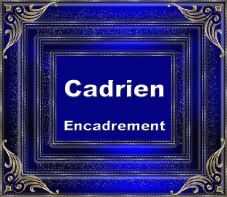 Durée : 40’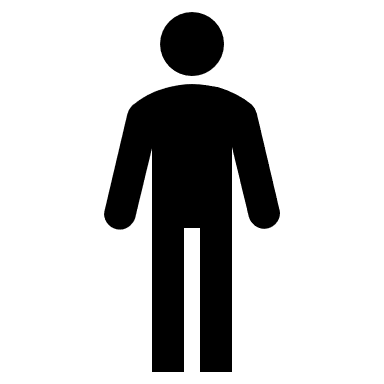 SourceCompteDébitCrédit6811008 891,002813005 183,002815002 944,00281830   764,00CompteDébitCrédit60370034 301,00Annulation anciens stocks37001019 471,00Annulation anciens stocks37002014 830,00Annulation anciens stocks37001014 185,00Création nouveaux stocks37002016 000,00Création nouveaux stocks60370030 185,00Création nouveaux stocks